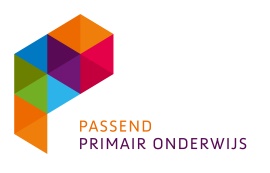 TOESTEMMINGSVERKLARING OUDERSAANVRAAG TOELAATBAARHEID S(B)OLeerling:  voornaam & achternaam	           Geslacht:	 M    V   Geboortedatum:	  -  -     HIERMEE VERKLAREN OUDERS/LEERLING AKKOORD TE GAAN MET:    - aankruisen - 	OPVRAGEN VAN (ONDERZOEKS)GEGEVENS BIJ DERDEN, VOOR ZOVER RELEVANT VOOR HET AANVRAGEN VAN EEN TOELAATBAARHEIDSVERKLARING S(B)O OF VAN EEN VERPLAATSING	UITWISSELEN INFORMATIE MET HET SAMENWERKINGSVERBAND EN HET DESKUNDIGENADVIES 	UITWISSELEN INFORMATIE MET ALLE BIJ DEZE AANVRAAG BETROKKEN PARTIJEN	TOESTUREN VAN HET BESLUIT TOELAATBAARHEIDSVERKLARING AAN DE AANVRAGENDE SCHOOL 
EN DE PLAATSENDE S(B)O-SCHOOL 	HET VOEREN VAN MDO (Multi Disciplinair Overleg) / KNOOPPUNTOVERLEG	AANVRAGEN HERBEOORDELING ONDERSTEUNING     (alleen van toepassing bij herbeoordeling aflopende TLV) TOESTEMMING VERLEEND DOOR:* Indien niet beide ouders/wettelijk vertegenwoordigers tekenen (aankruisen hetgeen van toepassing is)Ouder 1 / wettelijk vertegenwoordiger 1 verklaart		Ouder 1 / wettelijk vertegenwoordiger 1 verklaart 
mede te tekenen namens ouder 2 / wettelijk		alléén het ouderlijk gezag te hebben over de 
vertegenwoordiger 2 die tevens het ouderlijk		leerling die hierbij wordt aangemeld. 
gezag over de leerling heeft.						Handtekening:		Handtekening……………………………………………………..	 ………………………………………………………Bijzonderheden: Rechten inzake privacy zijn neergelegd in de Privacyverklaring (op de site) van het Samenwerkingsverband.Ouder 1 / Naam Wettelijk Datum  -  -     vertegenwoordiger 1Handtekening Ouder 2 / Naam Wettelijk Datum  -  -     vertegenwoordiger 2 *Handtekening Leerling Naam (vanaf 12 jaar)Datum  -  -     Handtekening 